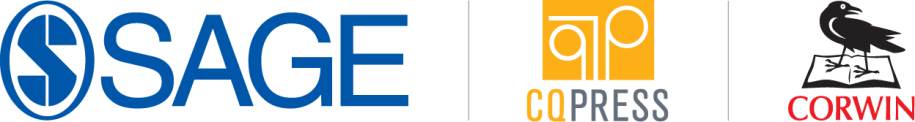 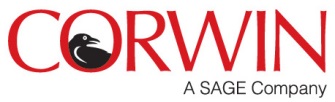 VISUAL AUDIO LIKENESS RELEASE - MINORSAGE Publications, Inc.2455 Teller Road, Thousand Oaks, CA 91320SAGE Publications, Inc., CQ Press, an imprint of SAGE Publications, Inc., and Corwin Press, Inc.  (collectively, “SAGE”), is producing an audio-visual production, which may be used for educational, commercial and/or marketing/promotional purposes, containing photographs, video scenes, and/or events in which my child, named below, performs, participates, is portrayed, and/or appears recognizably. For good and valuable consideration, the receipt and sufficiency of which is hereby acknowledged, I hereby authorize SAGE, its imprints, affiliates, licensees, assignees, and authorized agents (collectively, the “SAGE Parties”) to photograph, record, transcribe and/or otherwise reproduce and depict my child’s name, voice, and visual likeness (collectively, “Likeness”), and to exhibit, distribute, transmit and/or otherwise utilize any and all such reproductions containing my child’s Likeness in any manner whatsoever, altered as SAGE may see fit, in any and all media now or hereafter known, throughout the world in perpetuity. For the avoidance of doubt, I hereby transfer and assign to SAGE any copyright I may own in any such photographs, audio-video footage, transcriptions, and/or reproductions containing my child’s Likeness. The rights granted hereunder are granted for the entire world and shall inure in perpetuity.I hereby forever release SAGE and the SAGE Parties from any claims that may arise regarding the use of my child’s Likeness, including, without limitation, any claims of rights of publicity, invasion of privacy, portrayal of false light, defamation, infringement of moral rights, or copyright infringement.I hereby warrant that I am over the age of 18, have the right to contract in my child’s name, and have read and understand this Audio-Visual Likeness Release (“Release”) and all of its terms.  This Release sets forth the entire agreement between the parties, and supersedes any prior agreements or understandings, oral or written. This Release is governed by the laws of the State of California, without regard to principles of conflict of laws.As the parent/legal guardian of the minor aged child named below, I consent to all of the terms and conditions of this Release.Child’s Name: 		Parent/Guardian Name: 		Parent/Guardian Signature:  		Parent/Guardian Address: 		Date: 							